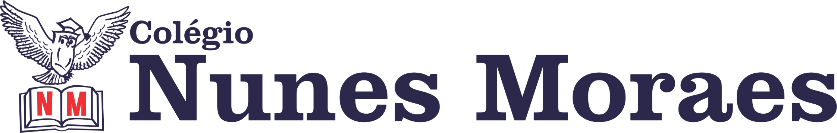 AGENDA DIÁRIA 2º ANO, 18 DE MARÇO1ª AULA: PORTUGUÊS – GRAMÁTICAObjeto de Conhecimento: Antônimo.Aprendizagens Essenciais: Formar antônimos de palavras com a inserção de prefixos. Capítulo 4: Conscientizar para mudar atitudes.Atividade e explicação: páginas 95 e 96. Para casa: não haverá.Leitura no paradidático “Mariana do Contra”2ª AULA: INGLÊSBom dia! Na aula de hoje o/a estudante acompanhará:Explicação e atividades do capítulo 05 - páginas 57 a 61.Conteúdo: numbers.3ª AULA: MATEMÁTICA Objeto de Conhecimento: Sistema monetário brasileiro.Aprendizagens Essenciais: Determinar equivalências de valores entre as cédulas e as moedas do sistema monetário brasileiro.Capítulo 4: Na medida certa!Atividade e explicação: página 107. Para casa: página 108.4ª AULA: ARTEObjeto de Conhecimento: Stop motionAprendizagens Essenciais: Entender o conceito de animação e aplicar algumas técnicas de criação de uma animação com objetos inanimados. Apreciar o stop motion como uma técnica do cinema. Capítulo 4: Como funciona a animação.Atividade e explicação: páginas 42 a 45. Para casa: não haverá. Forte abraço!